The Crown Post
SET MENU
        2 courses for £12 or 3 courses for £14.95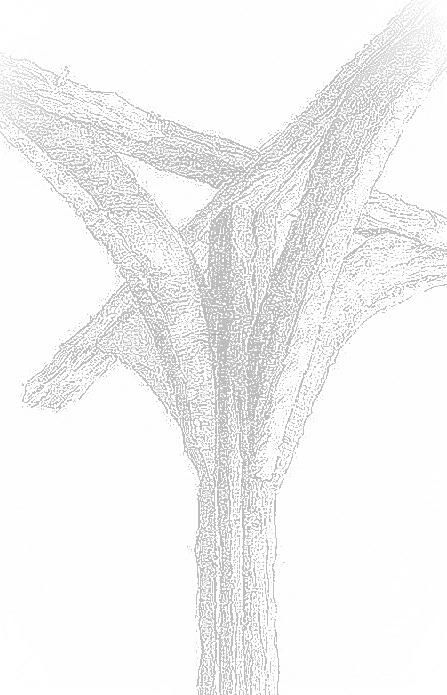 STARTERS
  Garlic Field Mushroom
baked in a stilton crust served with dressed salad and balsamic glaze.
Satay chicken skewers 
with a spicy peanut sauce & dressed salad
Deep fried breaded whitebait
tartare sauce, sourdough
MAINS
Homemade lasagne 
garlic bread & salad
Wholetail Scampi
Breaded scampi deep fried and served with chunky chips & garden peas
Cajun chicken burger                                                                                served in a burger bun with salad & skinny fries
Roasted red pepper, goats cheese, spinach & sweet potato gratin
skinny fries & dressed salad
Crown post fish & chips
garden peas & tartar sauceDESSERTS
Chefs cheesecake
ice cream
Homemade Chocolate Brownie
classic chocolate brownie served with vanilla ice cream and chocolate sauce
Apple crumble
Served with custard